Консультация психолога для педагогов28 сентября проведена психологическая консультация для педагогов гимназии в  онлайн-режиме  «Характерные особенности и факторы риска психологической безопасности подростков».Классные руководители получили  Методические материалы по признакам девиаций, действиям специалистов системы образования в ситуациях социальных рисков и профилактике девиантного поведения обучающихся, разработанные Московским государственным психолого-педагогическим  университетом.  Изучение и использование в работе с подростками  данного материала поможет  решать зачастую сложные ситуации и снижать социальные риски, которые могут привести к психологическим  и иным проблемам.Пакет разработок включает в себя:Инструкция к Навигатору профилактики и памяткам по различным видам девиантного поведения.Навигатор профилактики.Памятка по социально-психологической дезадаптации.Памятка по раннему проблемному (отклоняющемуся) поведению.Памятка по рискованному поведению. Памятка по суицидальному, самоповреждающему поведению. Памятка по аддиктивному (зависимому) поведению.Памятка по агрессивному поведению.Памятка по делинквентному поведению.Все указанные выше материалы доступны на Google Диске  «Характерные особенности и факторы риска психологической безопасности подростков». 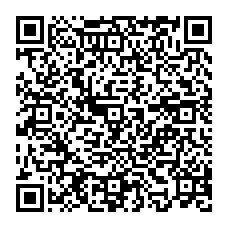 Войдите по ссылке или QR-коду  https://docs.google.com/document/d/15rxs0fumbEyxnHIk7NIkFUVCTfXLyzsl/edit?usp=sharing&ouid=106321000943267202938&rtpof=true&sd=trueПакет разработок «Методические материалы по признакам девиаций, действиям специалистов системы образования в ситуациях социальных рисков и профилактике девиантного поведения обучающихся», разработанный Московским государственным психолого-педагогическим  университетом доступен по ссылке: https://drive.google.com/file/d/1a6XJLb05odhBk2XtpKu2w0gaGwSuPVDN/view?usp=sharing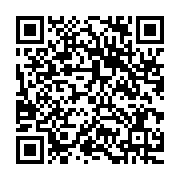 